Organizacja i techniki sprzedaży Materiał cz 4.Systemy monitoringu.Każdy sklep zabezpiecza się przed stratami z powodu kradzieży. Wykorzystuje się do tego monitoring zewnętrzny i wewnętrzny, który jest obsługiwany przez wspólną sieć, która może być wsparta przez sieć wifi. Należy pamiętać o zahasłowaniu dostępu do sieci, tak aby pracownicy nie mieli dostępu, tylko ochrona, hasła powinny też być regularnie zmieniane. Stosuje się również nagrywanie w pętli obrazu, aby zapis można było odtworzyć po kilku dniach lub dłużej. O monitoringu należy poinformować klientów. 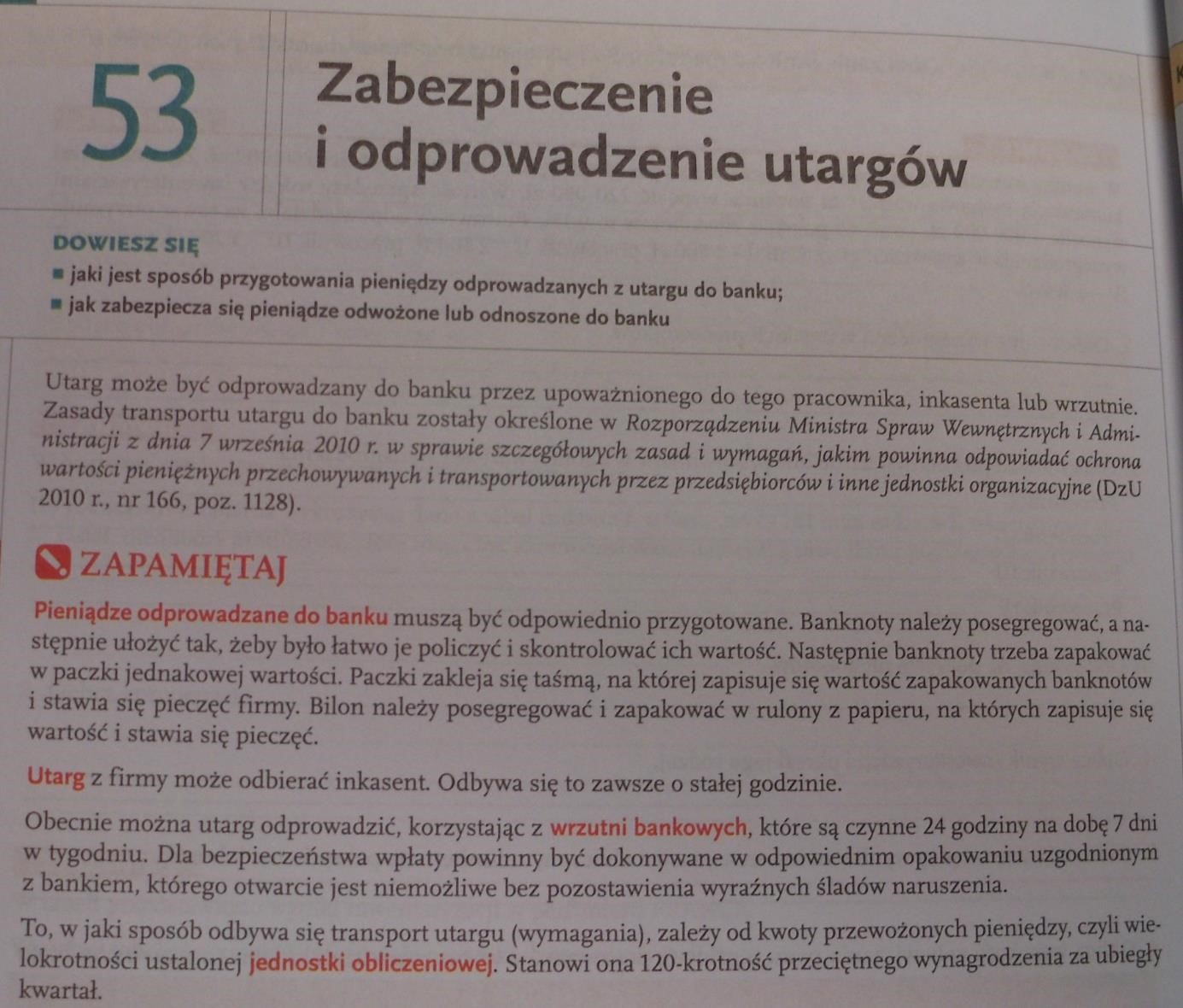 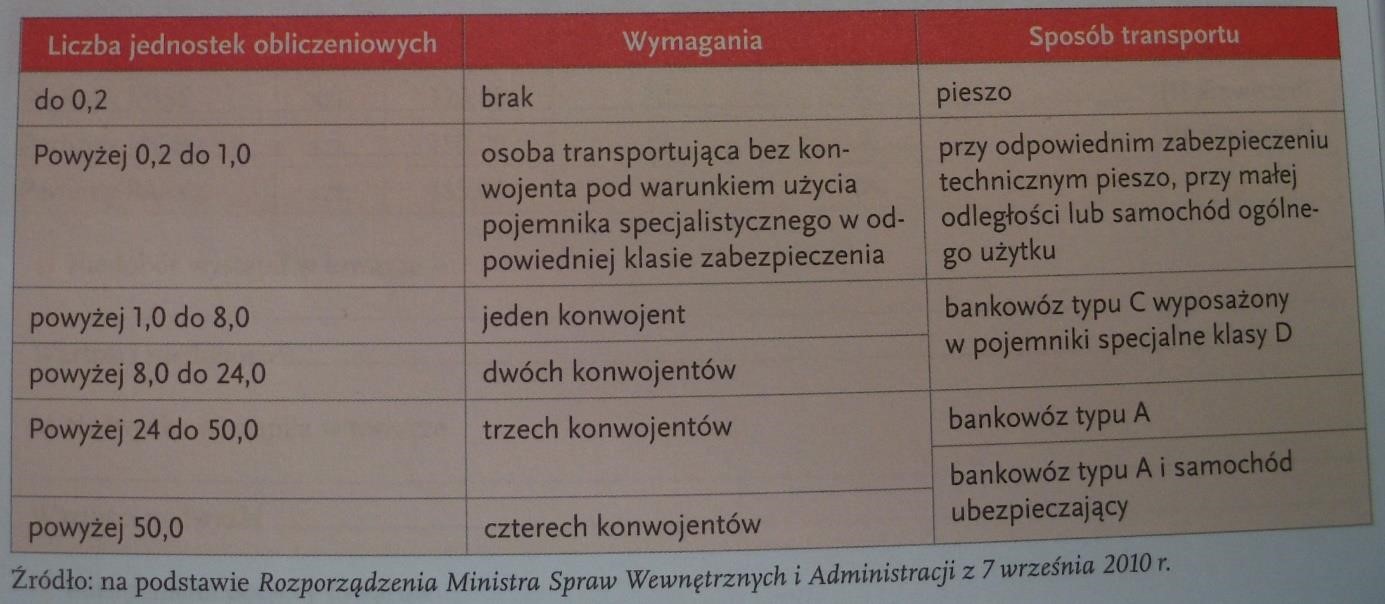 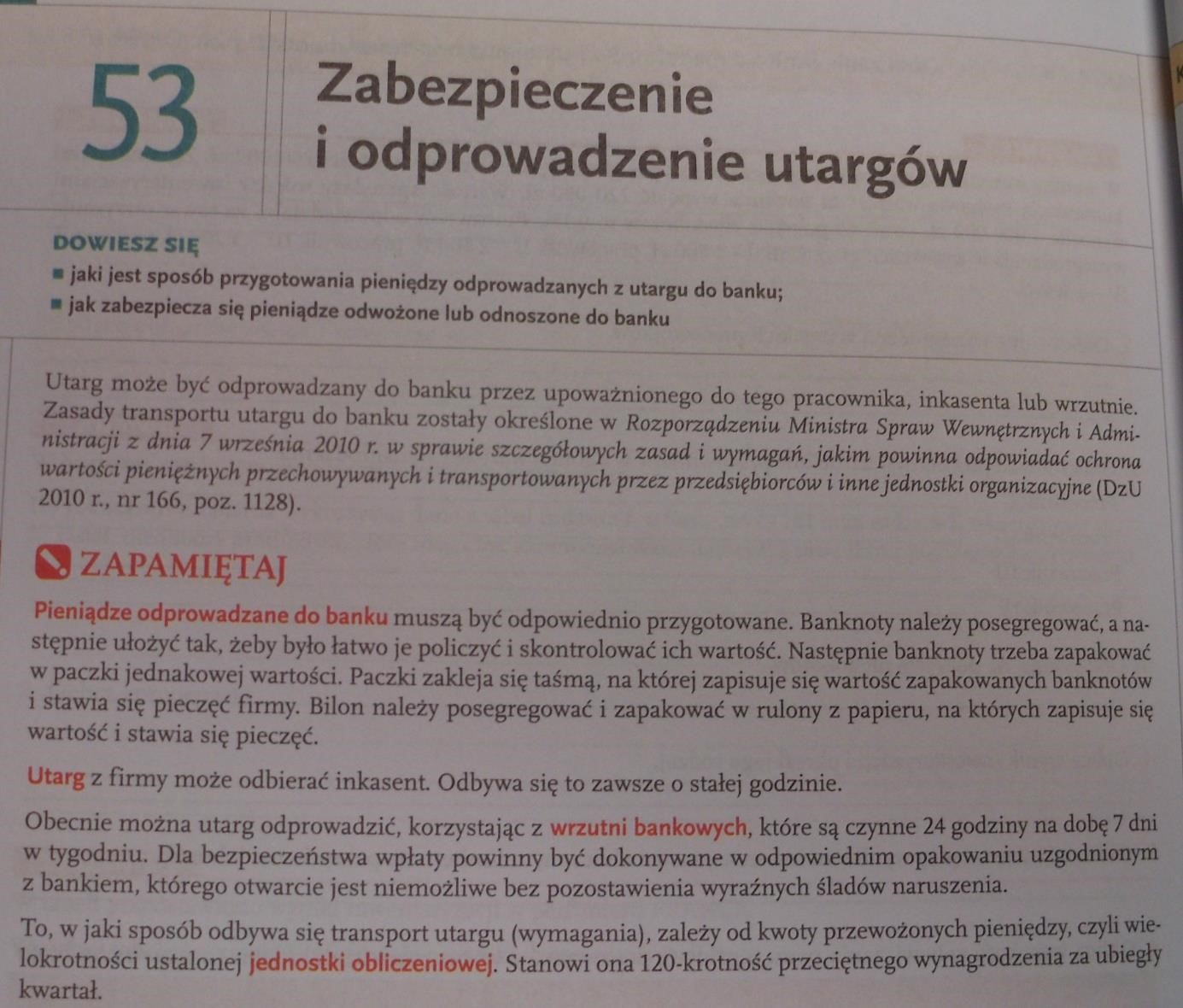 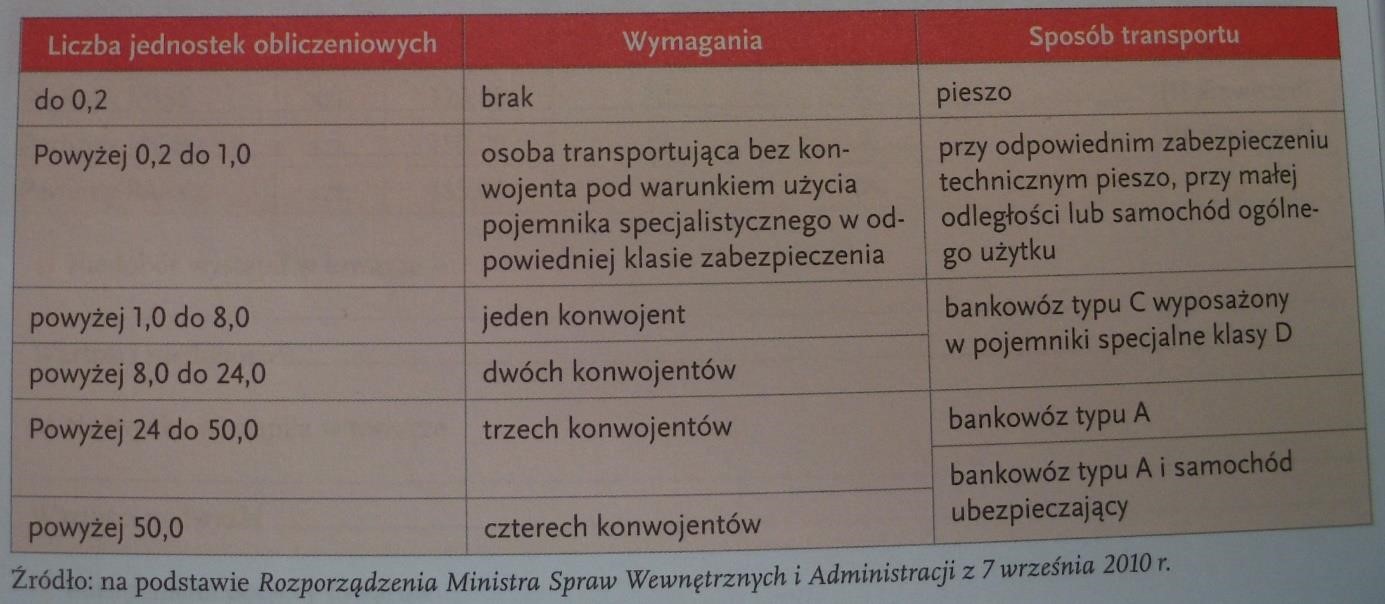 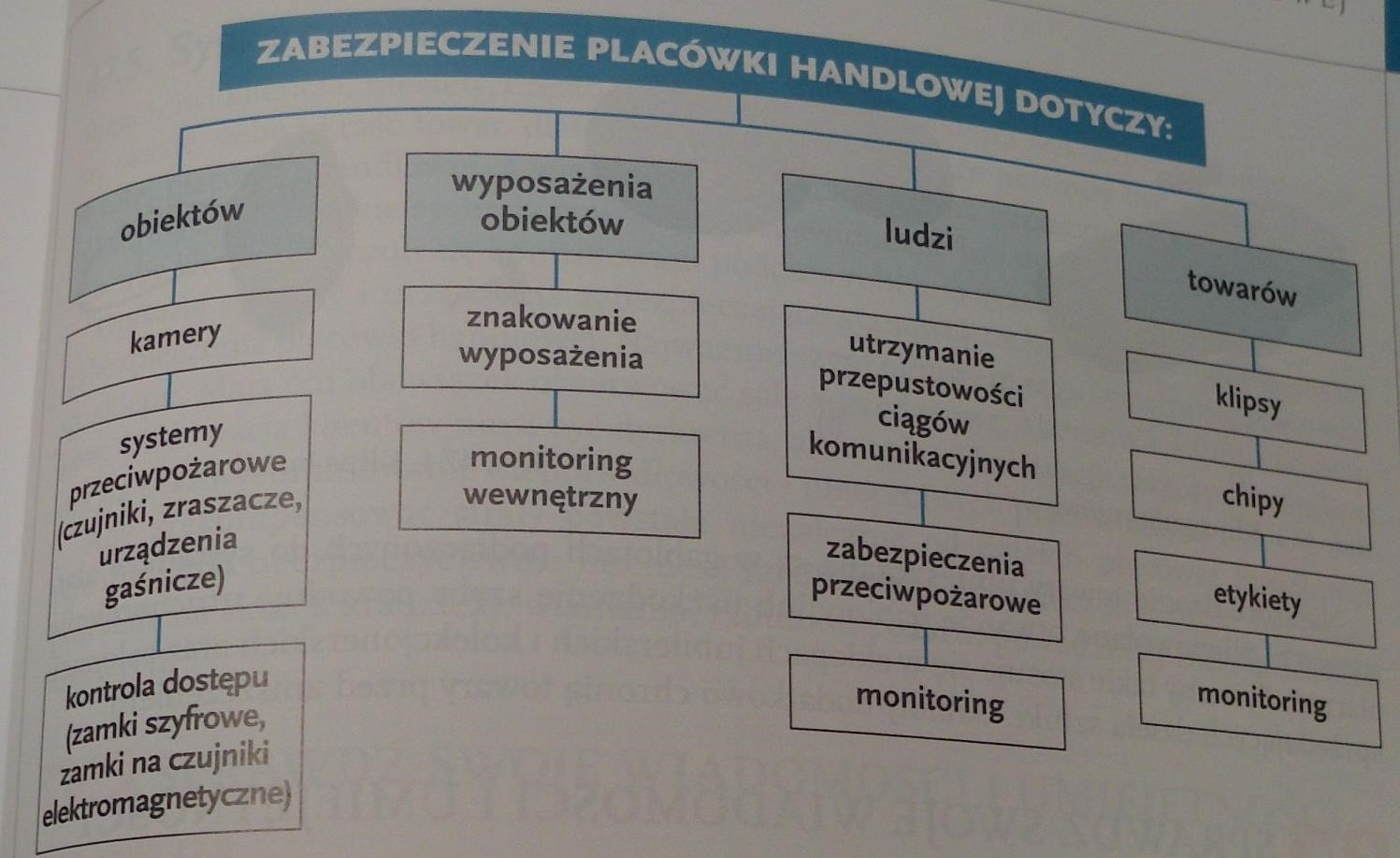 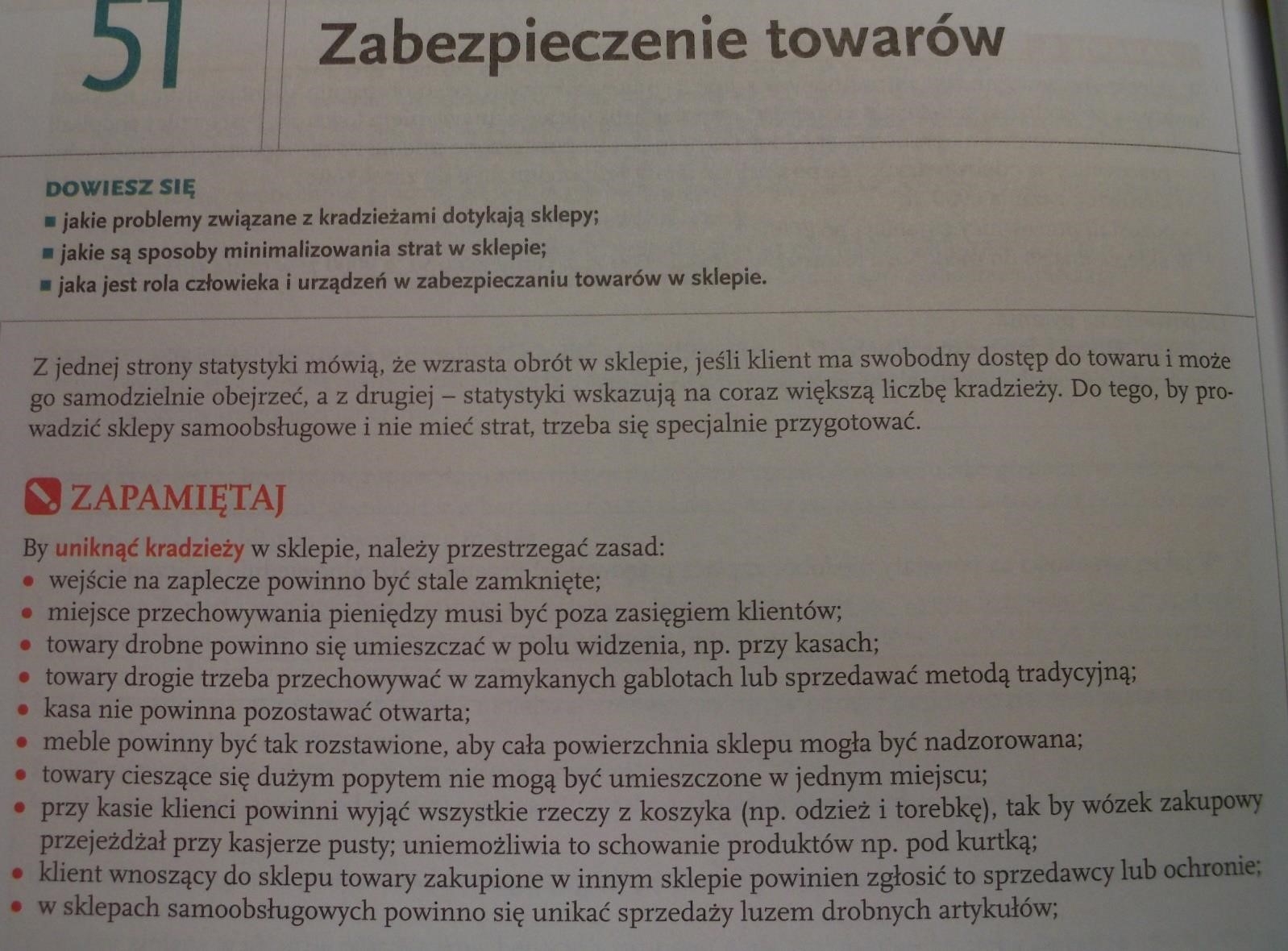 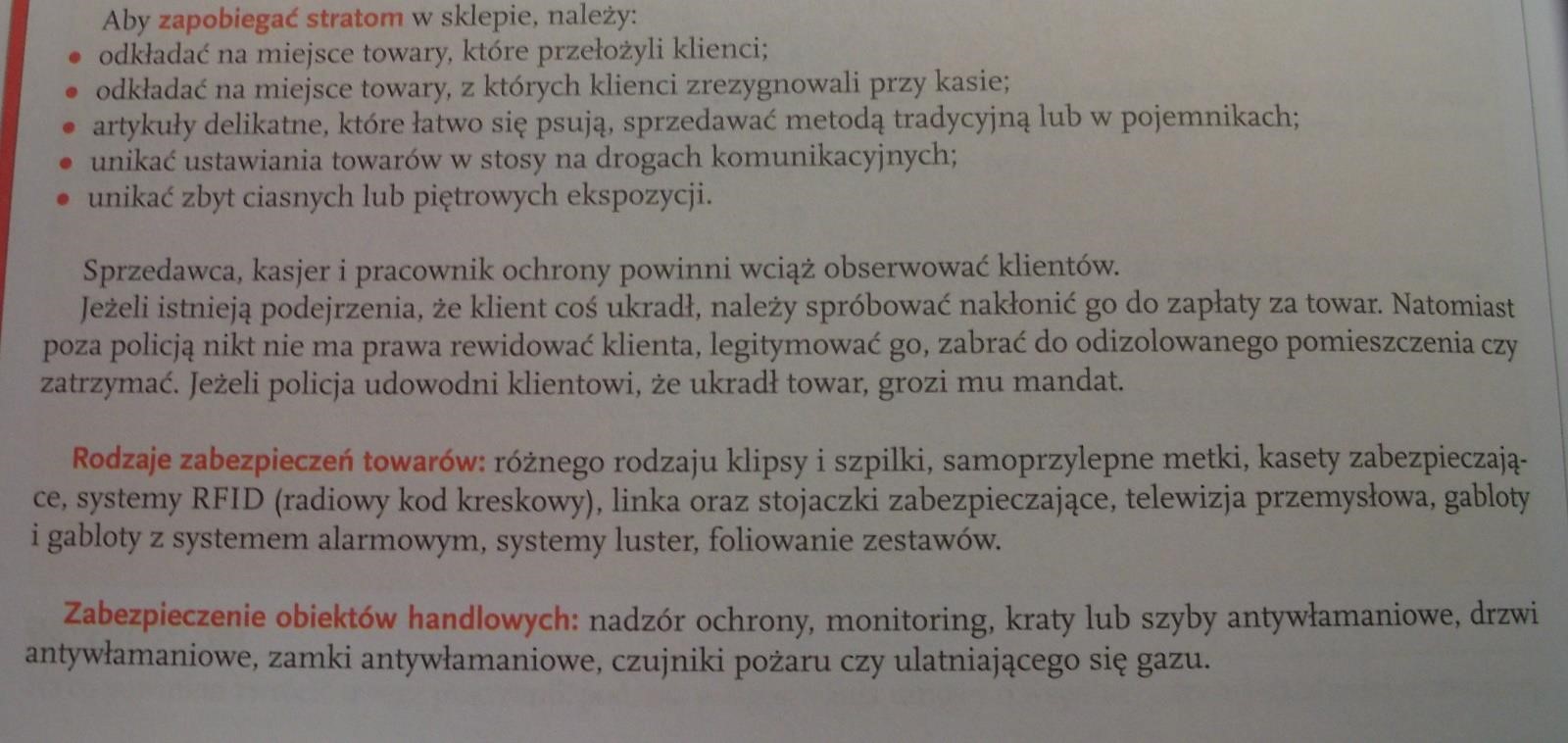 Zadanie 1. 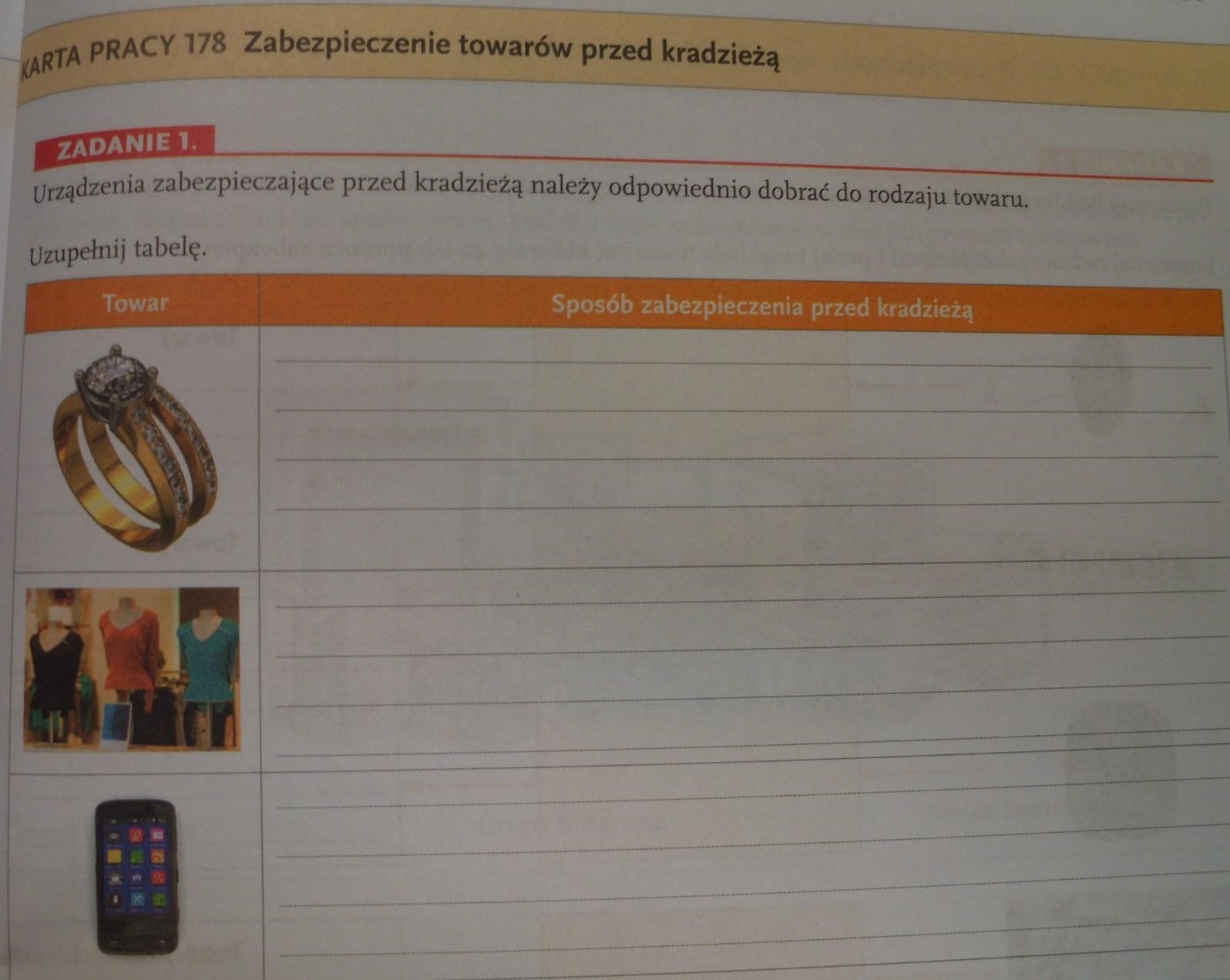 Zadanie 2.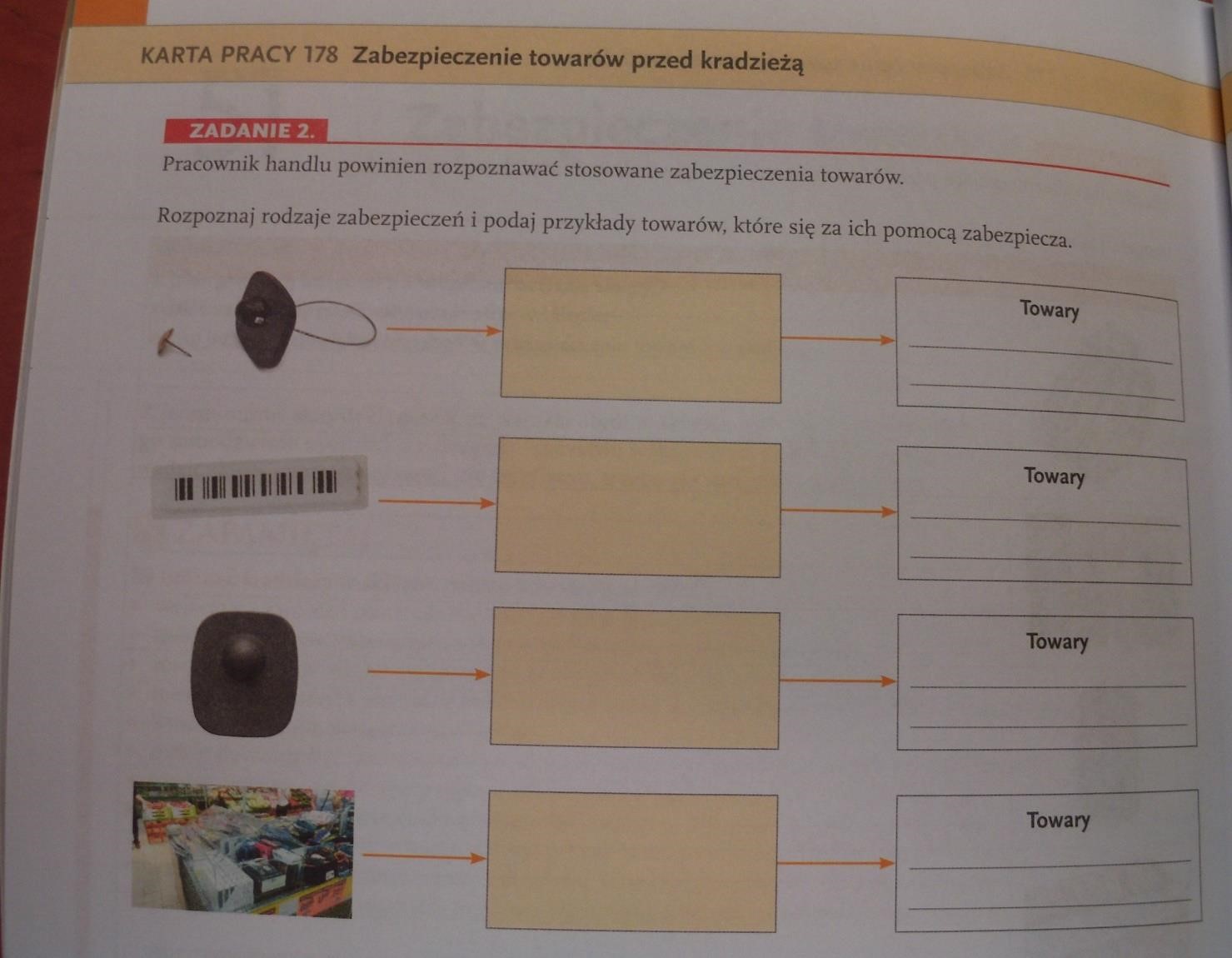 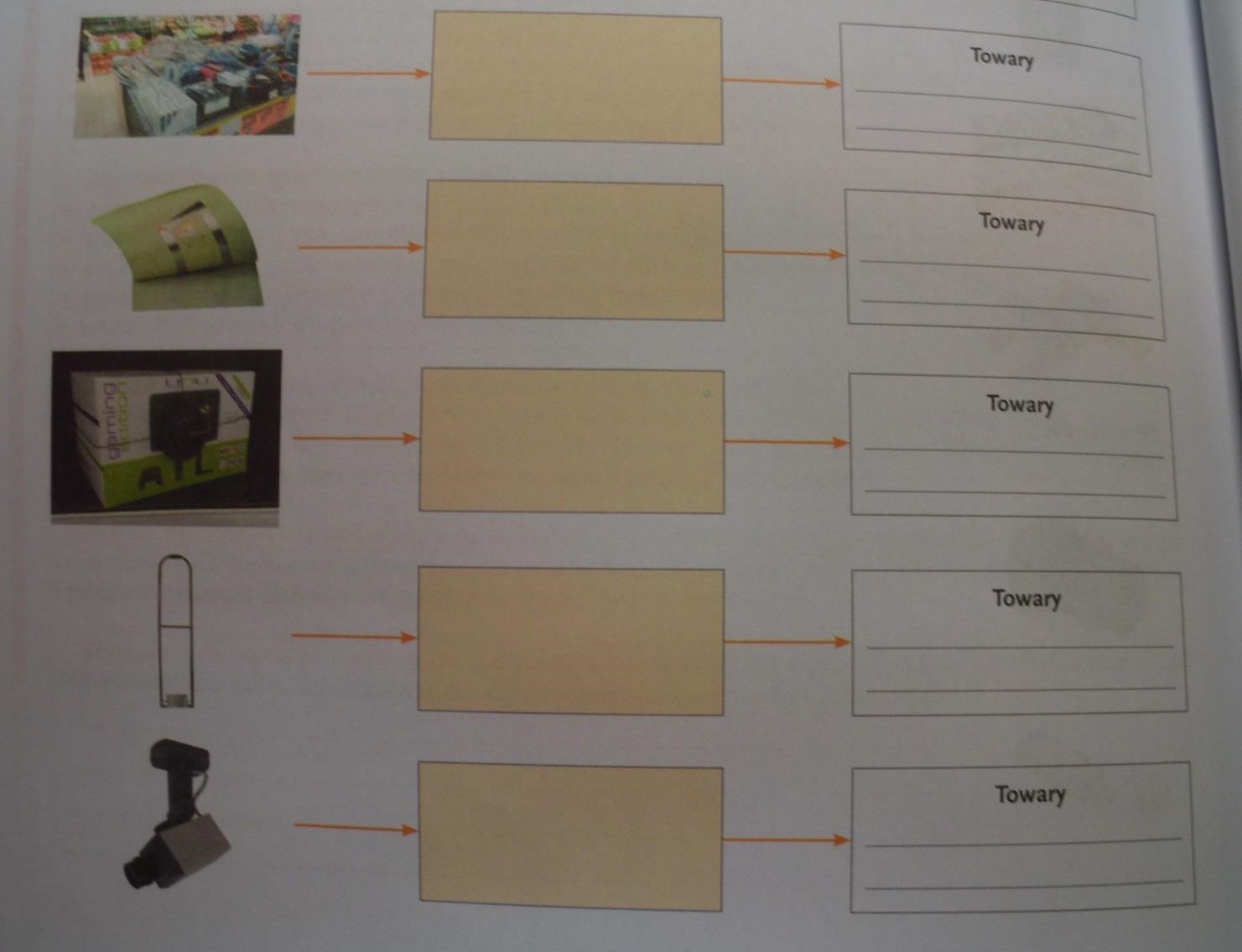 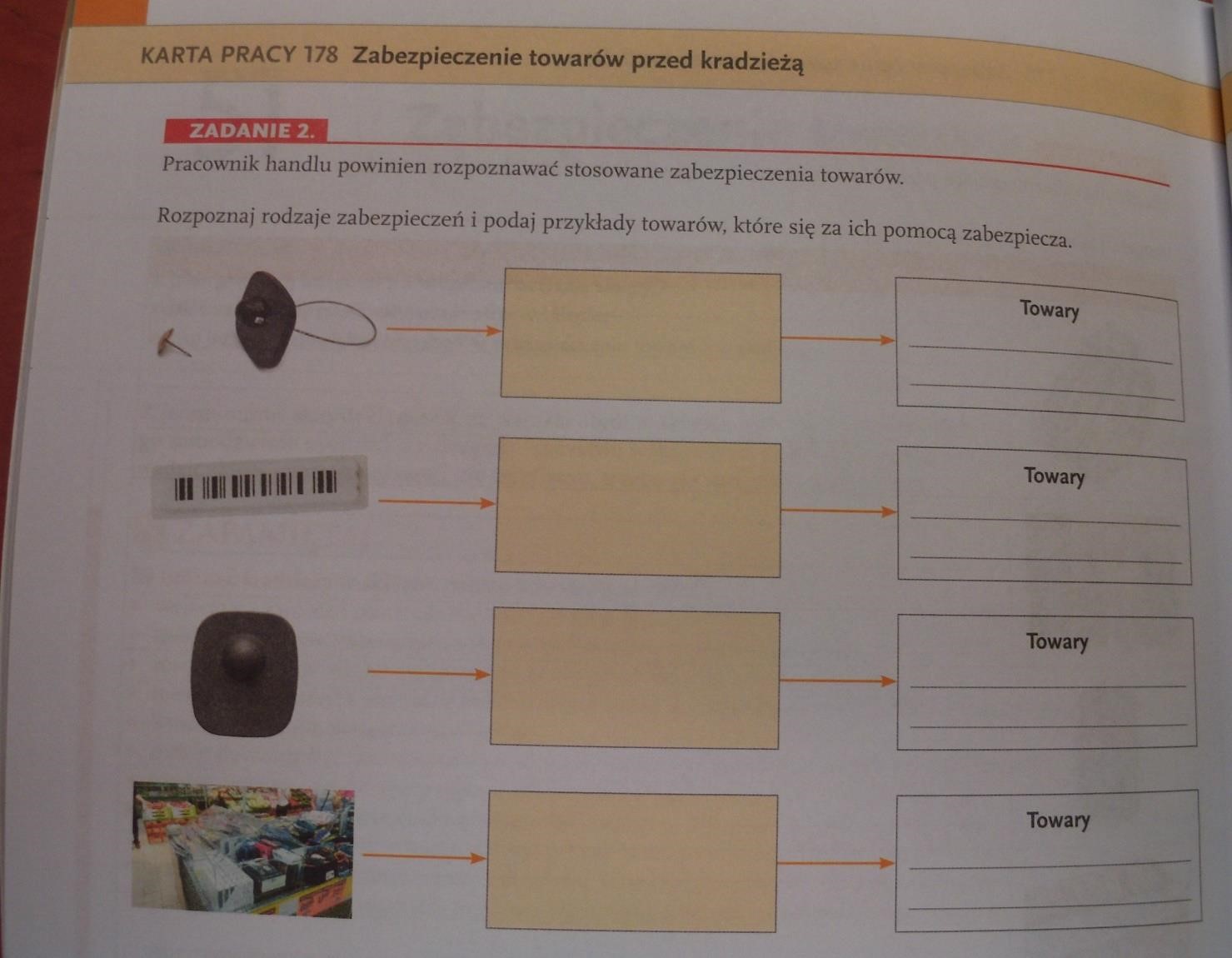 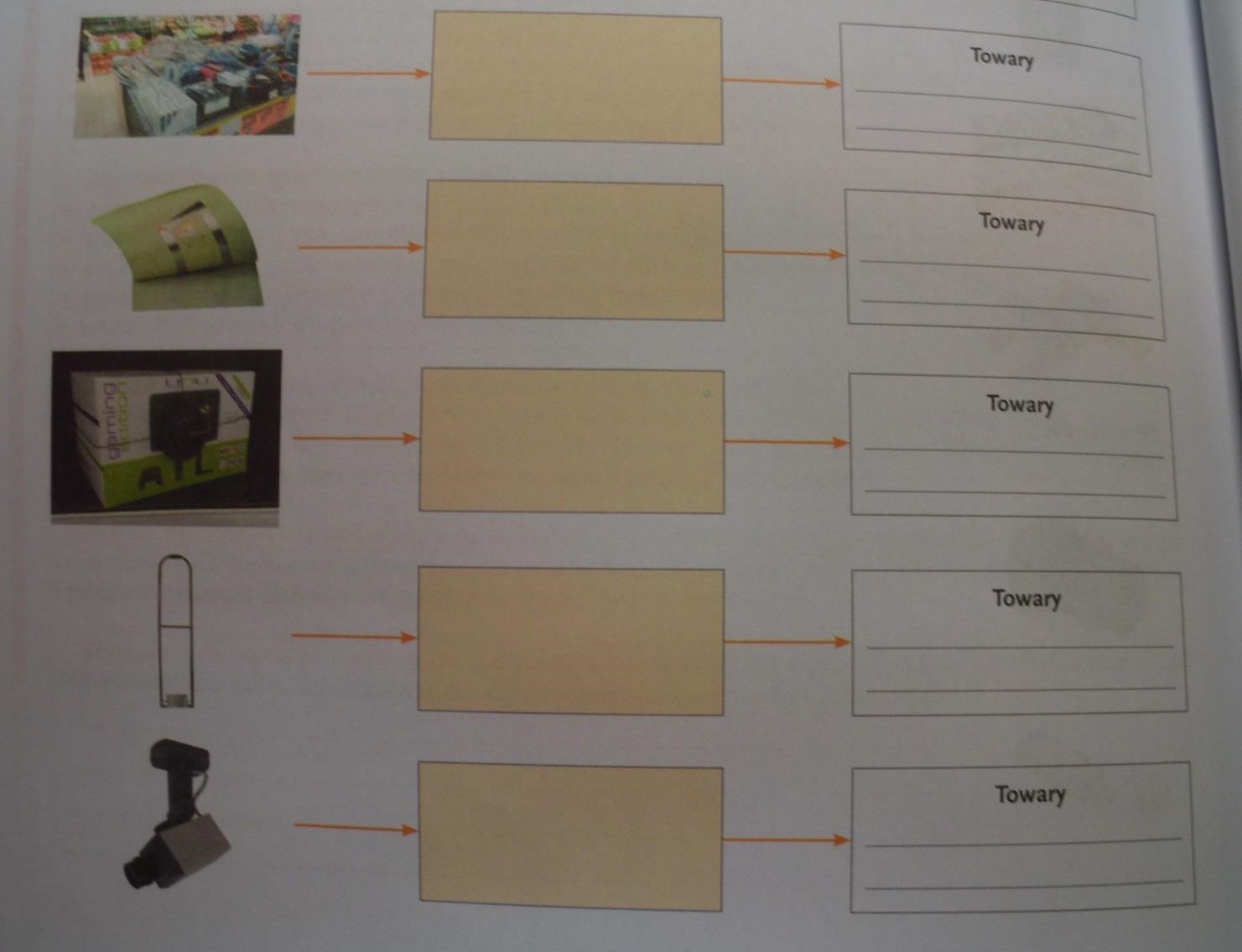 Zadania,  te 2 wyślij na adres do dnia 07.04.2021  astefanski@ckz.swidnica.pl, możesz w formie zdjęcia zeszytu np.  1. Klips zabezpieczający obuwie,  itd. OPAKOWANIA- PRZEANALIZUJ, odpowiedz na poniższe pytania w zeszycie.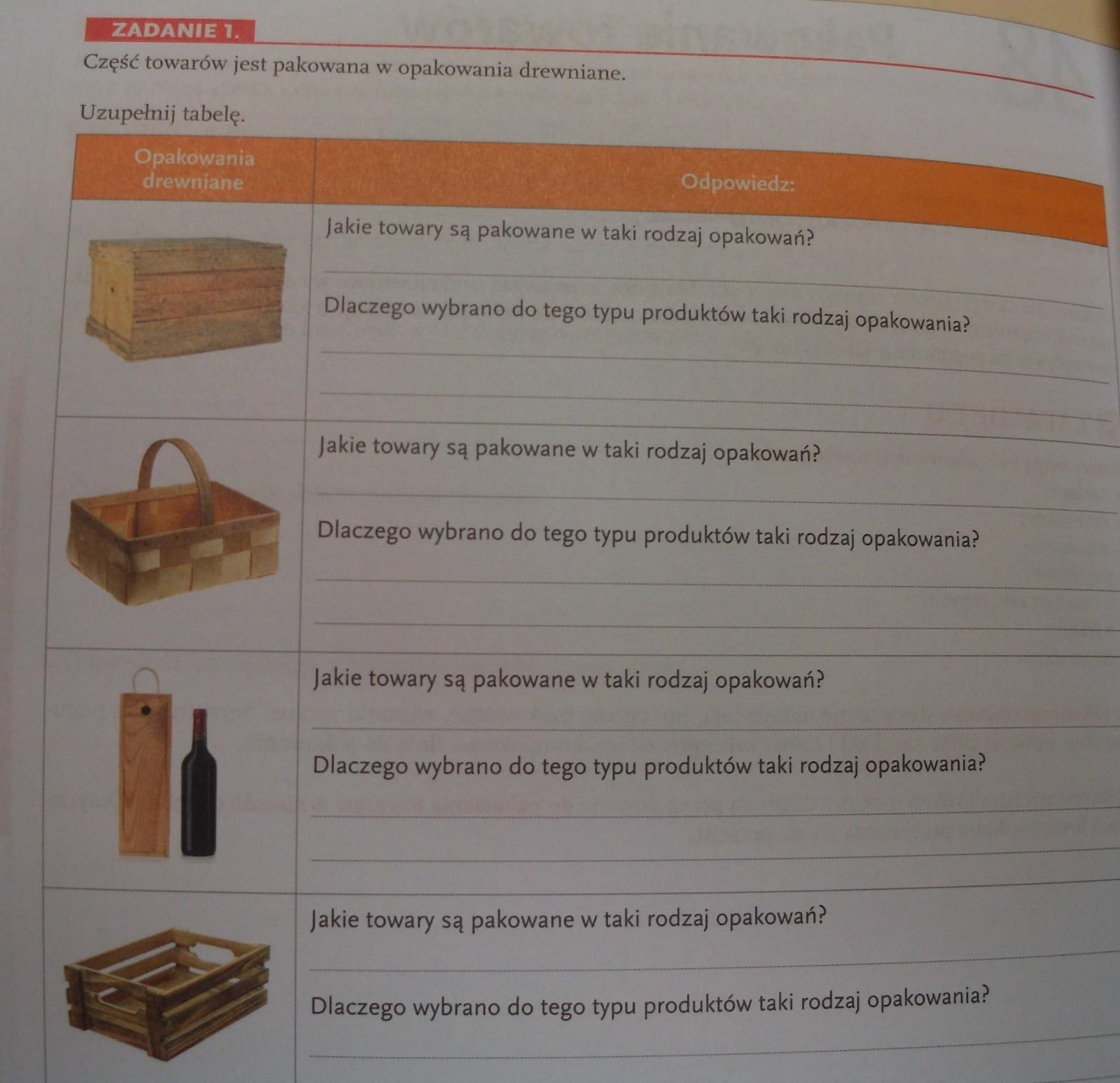 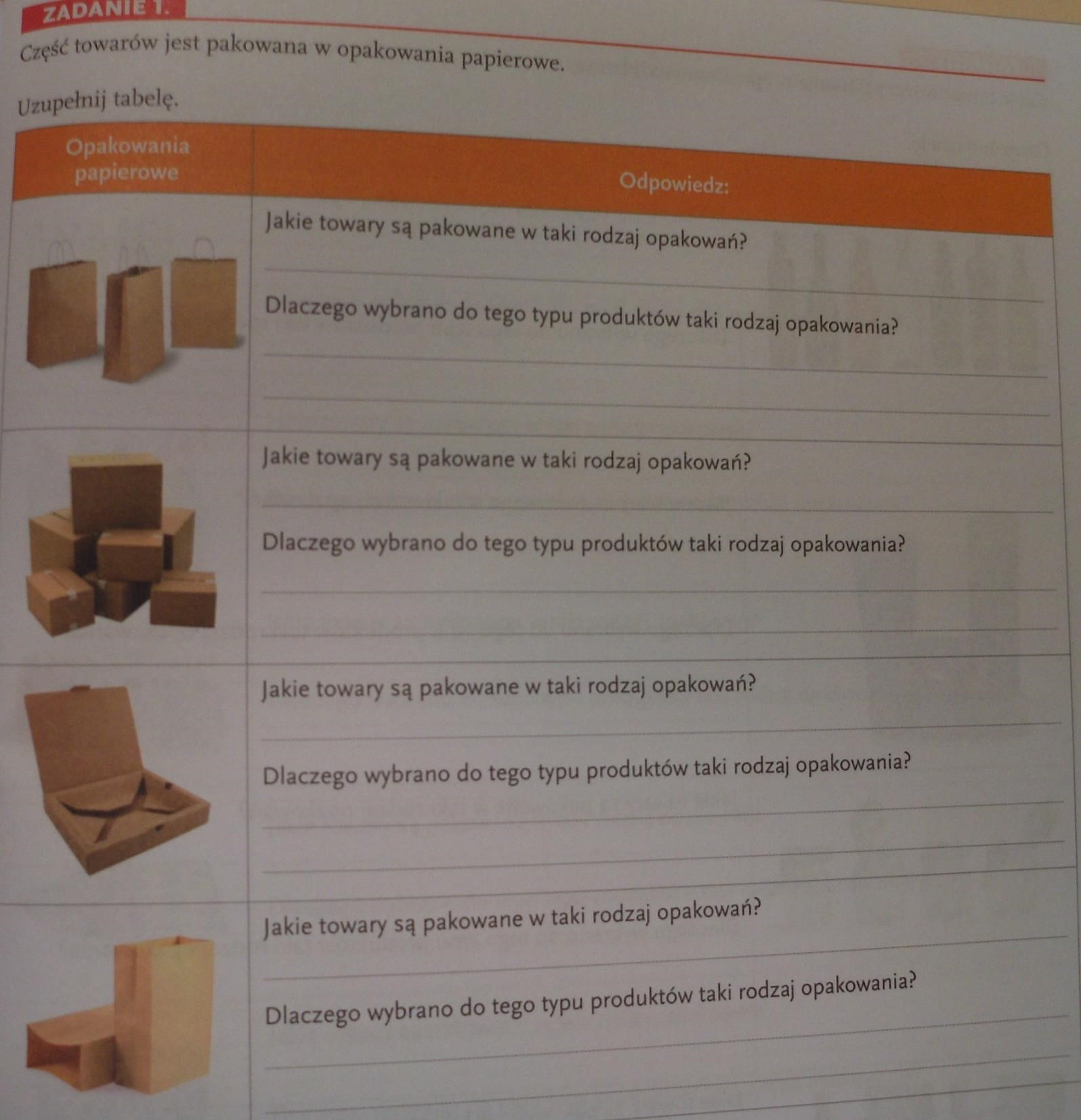 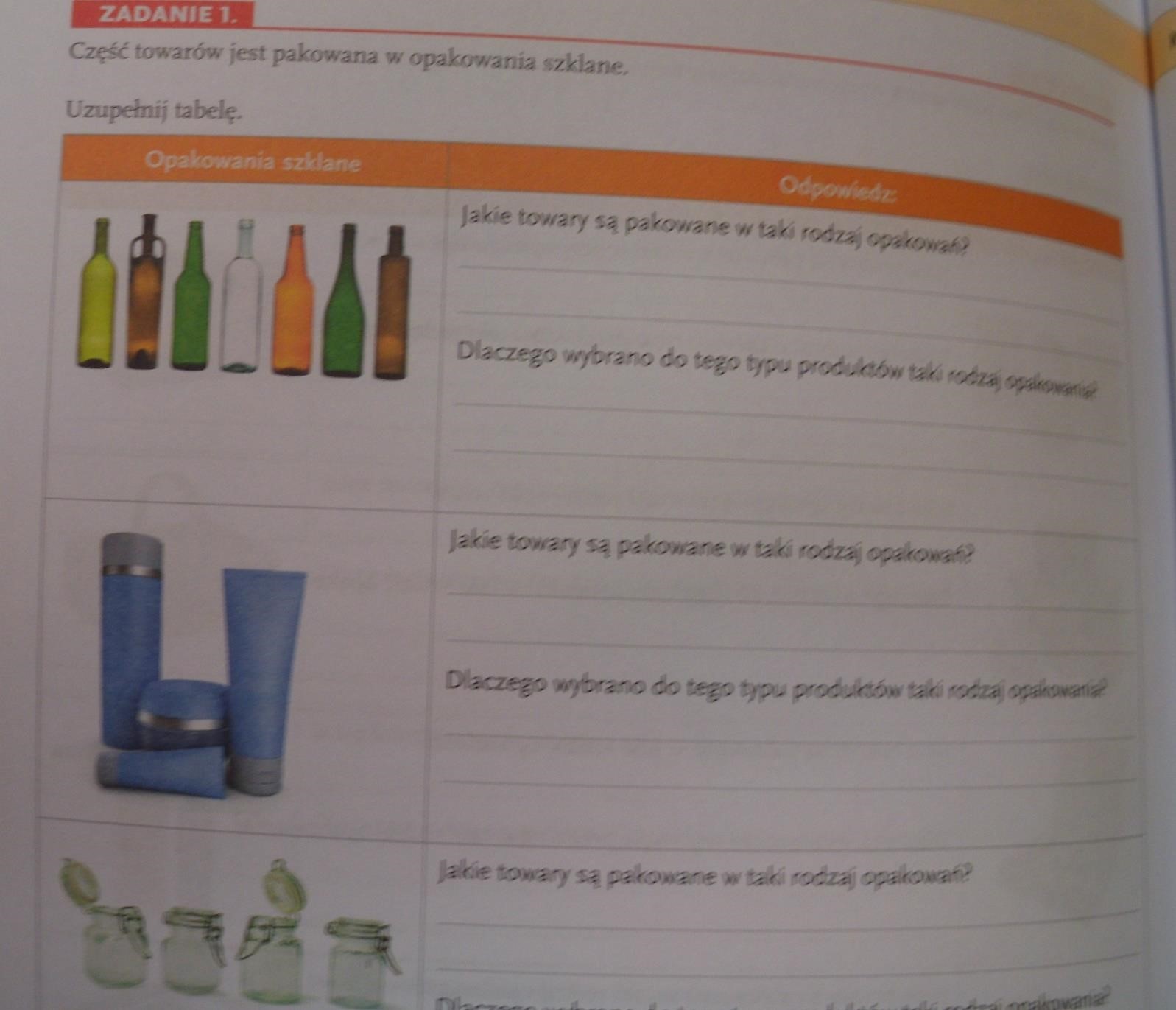 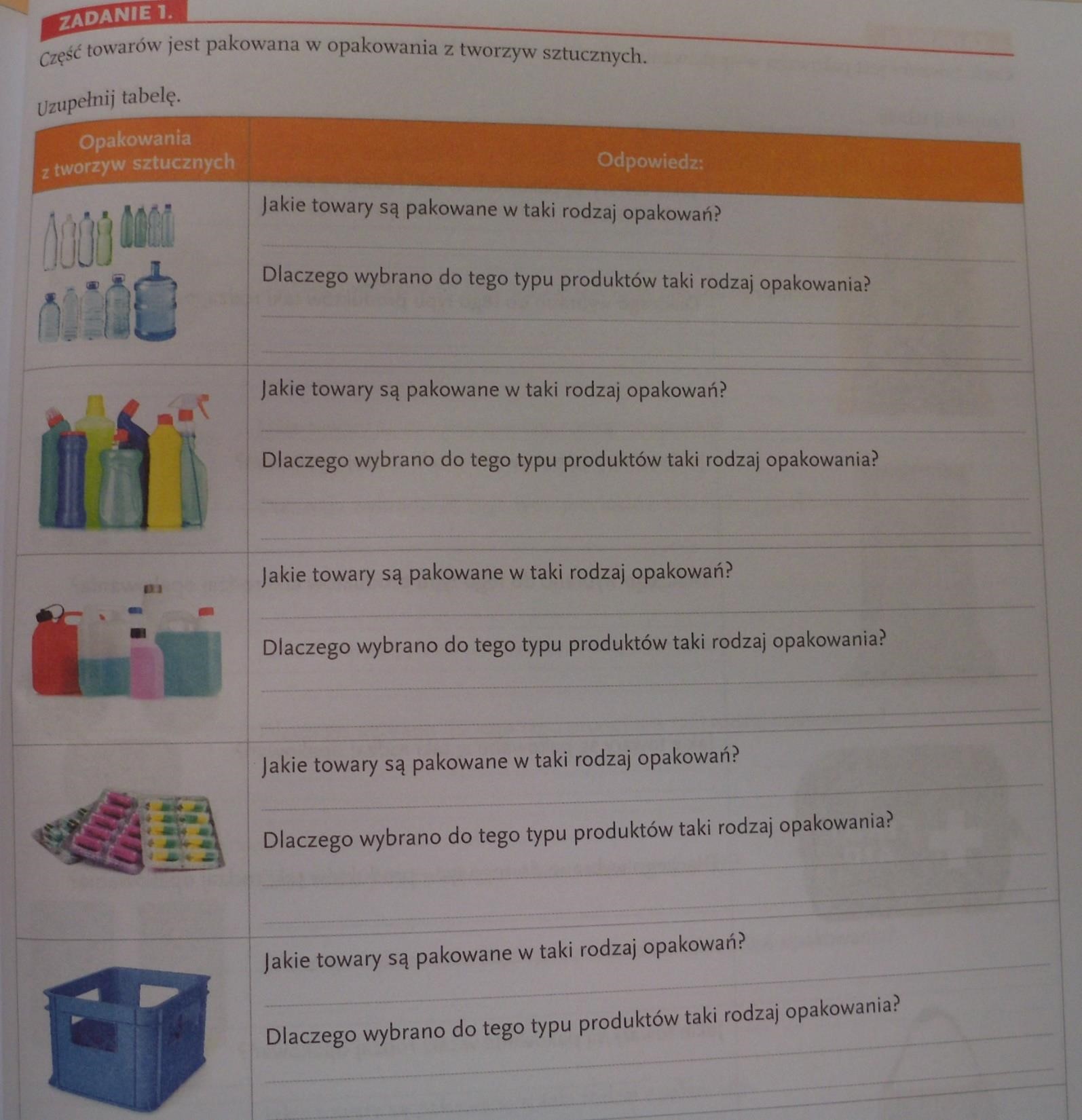 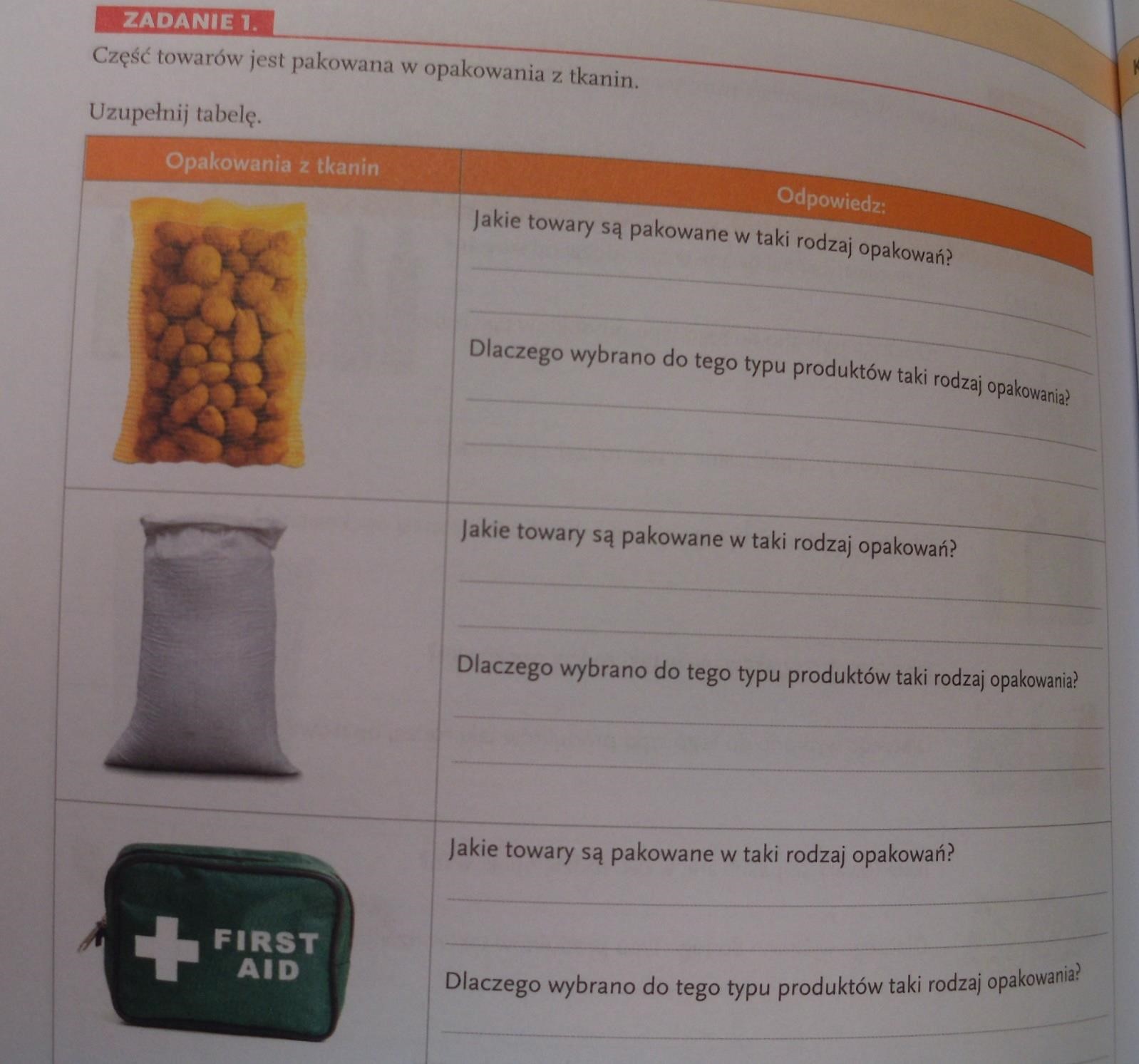 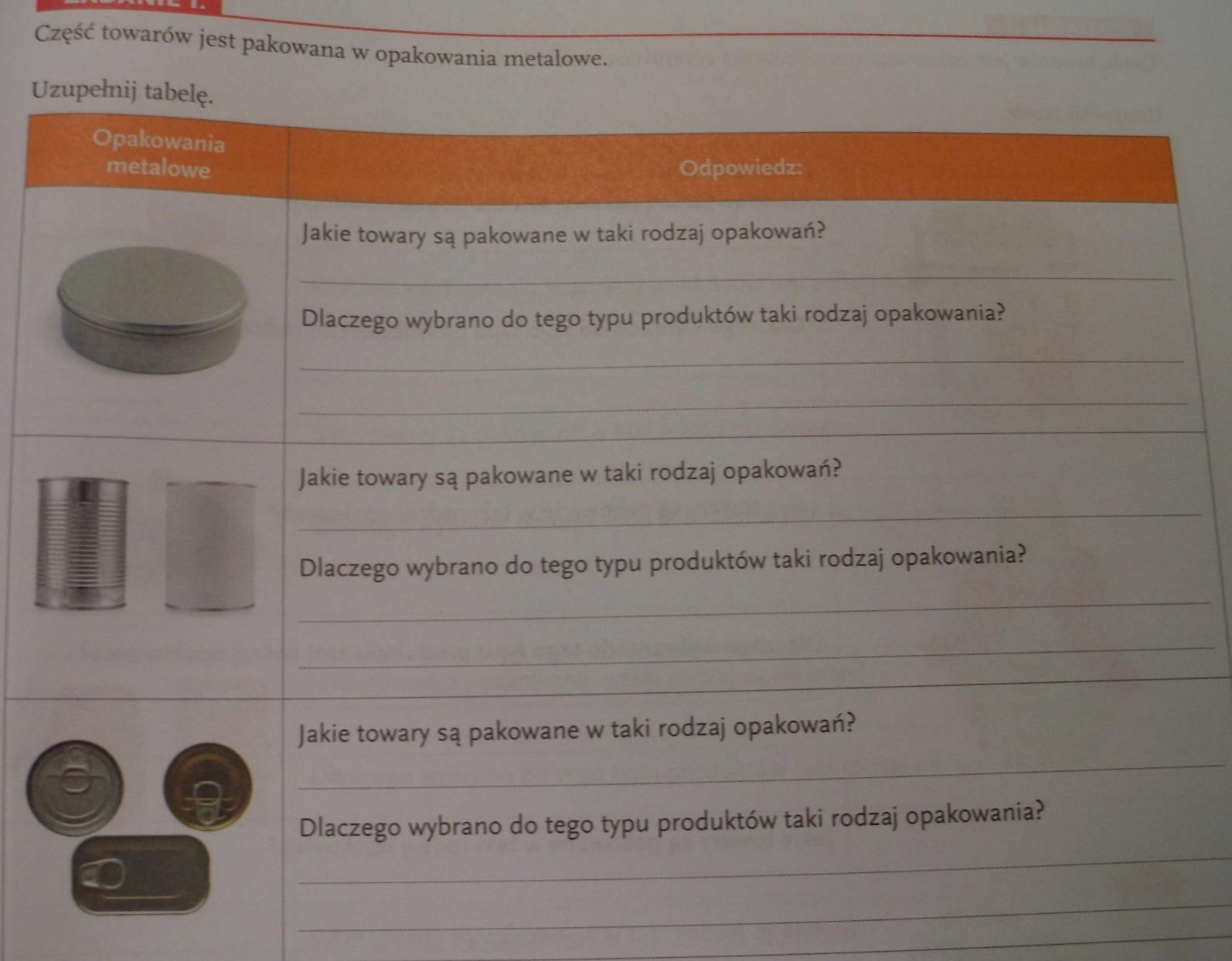 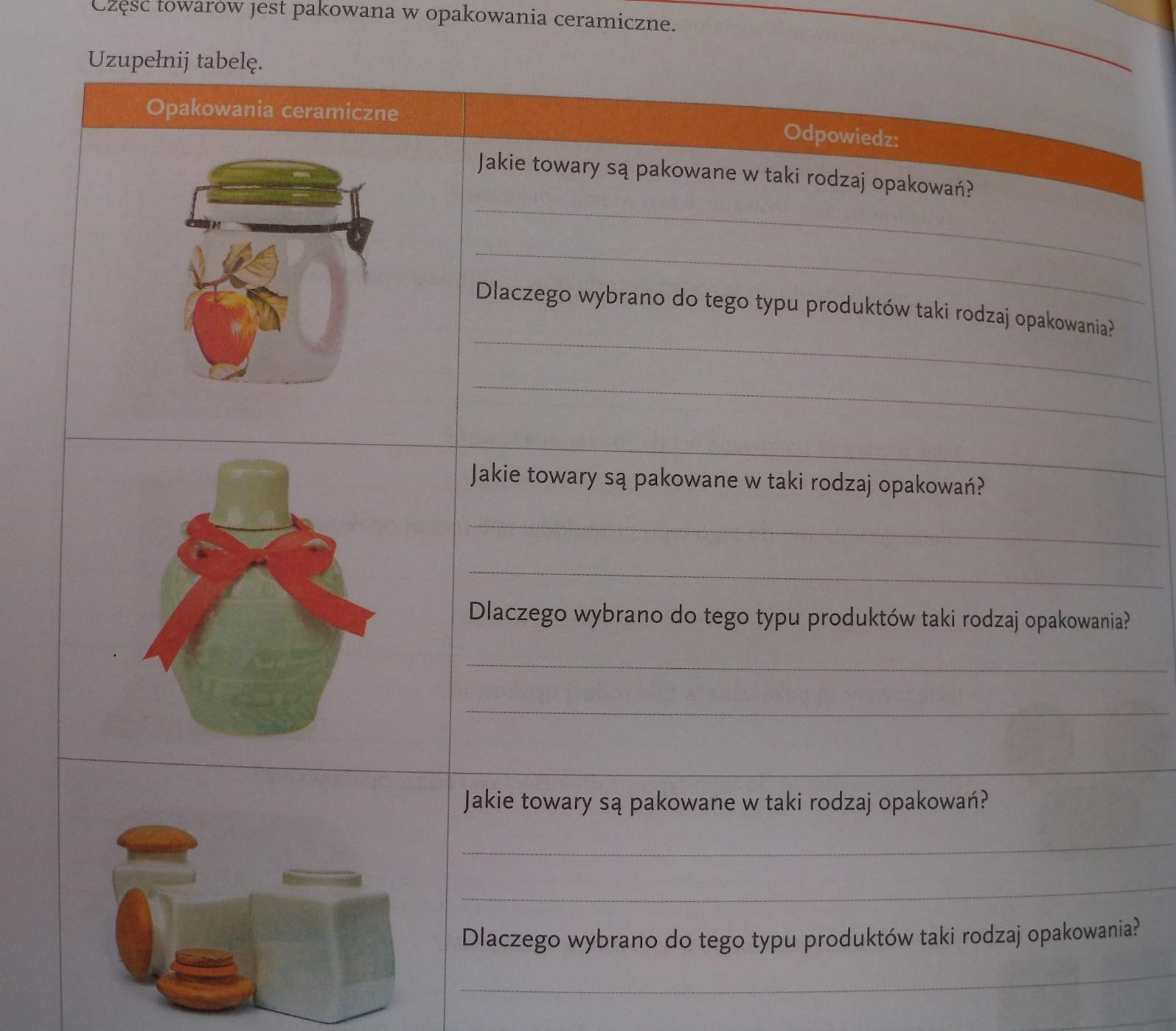 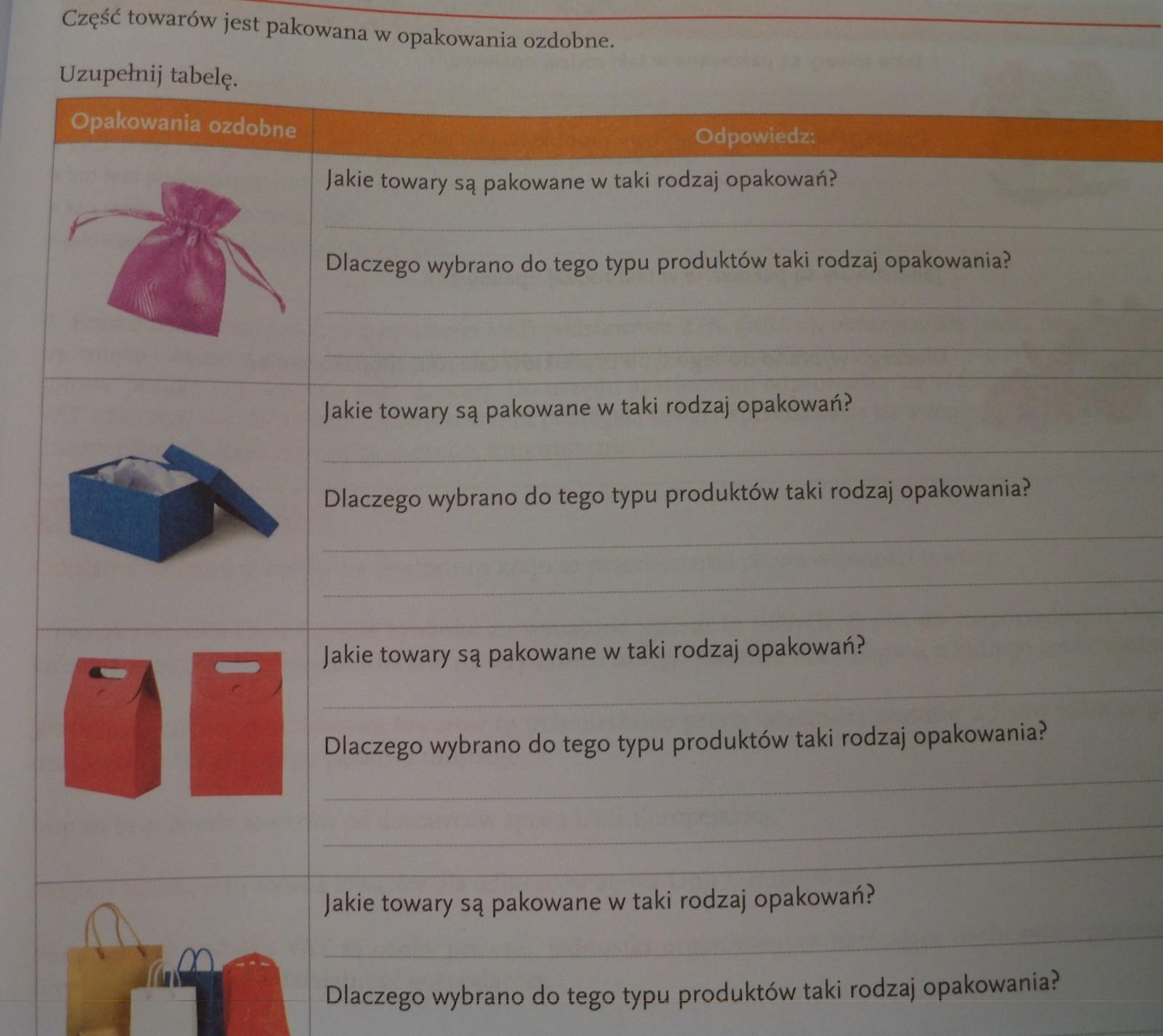 Wózki transportowe. Zwykły ręczny, czterokołowy, platwormowy. 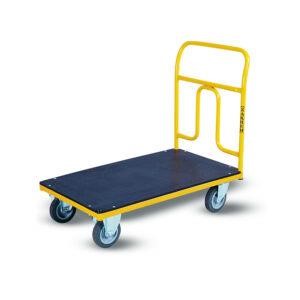 Zwykły, ręczny, dwukołowy z zabezpieczeniem na ręce. 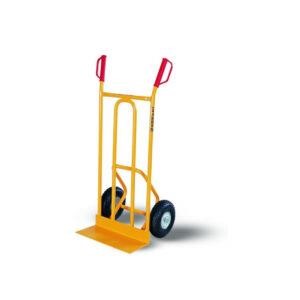 Wózek paletowy. 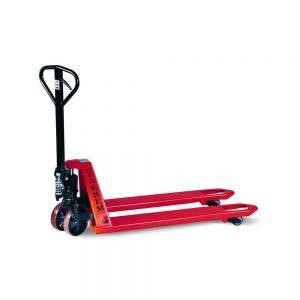 Urządzenia kasowe. Boks kasowy. 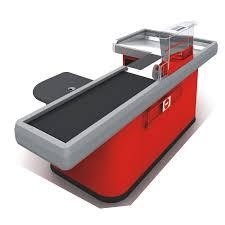  Sprzęt pomocniczy. 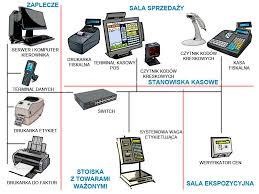 Waga sklepowa. 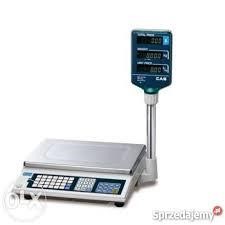 Zadanie 2  Zapoznaj się z instrukcją obsługi dowolnie wybranego urządzenia i w kilku punktach przepisz je do zeszytu, a zdjęcie wyślij do mnie na adres do dnia 07.04.2021  astefanski@ckz.swidnica.pl 